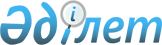 О признании утратившими силу некоторых приказов Министерства образования и науки Республики КазахстанПриказ Министра образования и науки Республики Казахстан от 23 ноября 2016 года № 669. Зарегистрирован в Министерстве юстиции Республики Казахстан 8 декабря 2016 года № 14496.
      В соответствии со статьей 27 и подпунктом 4) пункта 2 статьи 46 Закона Республики Казахстан от 6 апреля 2016 года "О правовых актах" ПРИКАЗЫВАЮ:
      1. Признать утратившими силу некоторые приказы Министра образования и науки Республики Казахстан согласно приложению к настоящему приказу.
      2. Комитету по контролю в сфере образования и науки (Примкулов А.А.) в установленном порядке обеспечить:
      1) государственную регистрацию настоящего приказа в Министерстве юстиции Республики Казахстан;
      2) в течение десяти календарных дней после государственной регистрации настоящего приказа в Министерстве юстиции Республики Казахстан направление копий настоящего приказа в периодические печатные издания и информационно-правовую систему "Әділет" для официального опубликования, а также в республиканское государственное предприятие на праве хозяйственного ведения "Республиканский центр правовой информации" Министерства юстиции Республики Казахстан для включения в Эталонный контрольный банк нормативных правовых актов Республики Казахстан;
      3) размещение настоящего приказа на Интернет-ресурсе Министерства образования и науки Республики Казахстан;
      4) в течение десяти рабочих дней после государственной регистрации настоящего приказа в Министерстве юстиции Республики Казахстан представление в Департамент юридической службы и международного сотрудничества Министерства образования и науки Республики Казахстан сведений об исполнении мероприятий, предусмотренных подпунктами 1), 2), 3) настоящего пункта.
      3. Контроль за исполнением настоящего приказа возложить на председателя Комитета по контролю в сфере образования и науки Примкулова А.А.
      4. Настоящий приказ вводится в действие по истечении десяти календарных дней после дня его первого официального опубликования.  Перечень утративших силу некоторых приказов
Министерства образования и науки Республики Казахстан
      1. Пункт 1 приказа Министра образования и науки Республики Казахстан от 5 декабря 2011 года № 506 "Об утверждении Правил проведения единого национального тестирования и внесении изменения в приказ Министра образования и науки Республики Казахстан от 18 марта 2008 года № 125 "Об утверждении Типовых правил проведения текущего контроля успеваемости, промежуточной и итоговой аттестации обучающихся" (зарегистрированный в Реестре государственной регистрации нормативных правовых актов под № 7367, опубликованный в газете "Казахстанская правда" от 21 апреля 2012 года № 112-113 (26931-26932));
      2. Приказ Министра образования и науки Республики Казахстан от 23 апреля 2015 года № 229 "О внесении изменения в приказ Министра образования и науки Республики Казахстан от 5 декабря 2011 года № 506 "Об утверждении Правил проведения единого национального тестирования и внесении изменения в приказ Министра образования и науки Республики Казахстан от 18 марта 2008 года № 125 "Об утверждении Типовых правил проведения текущего контроля успеваемости, промежуточной и итоговой аттестации обучающихся" (зарегистрированный в Реестре государственной регистрации нормативных правовых актов под № 10815, опубликованный от 5 мая 2015 года в газете "Казахстанская правда" № 83 (27959)).
      3. Приказ Министра образования и науки Республики Казахстан от 17 марта 2016 года № 201 "О внесении изменений в приказ Министра образования и науки Республики Казахстан от 5 декабря 2011 года № 506 "Об утверждении Правил проведения единого национального тестирования и внесении изменения в приказ Министра образования и науки Республики Казахстан от 18 марта 2008 года № 125 "Об утверждении Типовых правил проведения текущего контроля успеваемости, промежуточной и итоговой аттестации обучающихся" (зарегистрированный в Реестре государственной регистрации нормативных правовых актов под № 13603, опубликованный в информационно-правовой системе "Әділет" от 22 апреля 2016 года).
					© 2012. РГП на ПХВ «Институт законодательства и правовой информации Республики Казахстан» Министерства юстиции Республики Казахстан
				
Министр
образования и науки
Республики Казахстан
Е. СагадиевПриложение
к приказу Министра образования
и науки Республики Казахстан
от 23 ноября 2016 года № 669 